Dohoda o vypořádání závazkůuzavřená dle§ 1746 odst. 2 zákona č. 89/2012 Sb., občanský zákoník, v platném znění, mezi těmito smluvními stranami:4. mateřská škola Dobříšse sídlem Fričova 104, 263 01 DobříšIČO 61100293zastoupená PhDr. Mgr. Andreou Hornovou Kajgrovou, ředitelkou organizace bankovní spojení 301022684/0600(dále jen „příkazce")aAutoMax Group, s. r. o.se sídlem K Hájům 1233/2, 155 00 Praha 13-Stodůlky IČO 43873588zapsaná v OR vedeném u Městského soudu v Praze, oddíl C, vložka 5548 zastoupena Ing. Veronikou Walmsley, jednatelkoubankovní spojení 5050013777/5500 (dále jen „příkazník")I.Popis skutkového stavu	Smluvní strany uzavřely dne 19.09.2022 objednávku, jejímž předmětem byla dodávka podlahového mycího stroje CT 158 35 včetně baterií a nabíječe za maximální kupní cenu72.588 Kč včetně DPH.	Příspěvková organizace je povinným subjektem pro zveřejňování v registru smluv (dále jen RS) dle § 2 odst. 1 písm. g) zákona č. 340/2015 Sb., který jí ukládá povinnost uzavřenou objednávku zveřejnit postupem podle tohoto zákona.	Obě smluvní strany shodně konstatují, že do okamžiku sjednání této dohody nedošlo k uveřejnění objednávky uvedené v odst. 1 tohoto článku v RS a jsou si vědomy právních následků s tím spojených.V zájmu úpravy vzájemných práv a povinností vyplývajících z původně sjednanéobjednávky, s ohledem na skutečnost, že obě strany jednaly s vědomím závaznosti uzavřené objednávky a v souladu s jejím obsahem plnily, co si vzájemně ujednaly, a ve snaze napravit závadný stav vzniklý v důsledku neuveřejnění objednávky v RS, sjednávají smluvní strany tuto dohodou ve znění, jak je dále uvedeno.li.Práva a závazky smluvních stran	Smluvní strany si tímto ujednáním vzájemně stvrzují, že obsah vzájemných práv a povinností, který touto dohodou nově sjednávají, je zcela a beze zbytku vyjádřen textem původně sjednané objednávky, která tvoří pro tyto účely přílohu této dohody. Lhůty se rovněž řídí původně sjednanou objednávkou a počítají se od data jejího uzavření.Stránka 1 z 2	Smluvní strany prohlašují, že veškerá vzájemně poskytnutá plnění na základě původně sjednané objednávky považuji za plnění dle této dohody a že v souvislosti se vzájemně poskytnutým plněním nebudou vzájemně vznášet vůči druhé smluvní straně nároky z titulu bezdůvodného obohaceni.	Smluvní strany prohlašují, že veškerá budoucí plnění z této dohody, která mají být od okamžiku jejího uveřejnění v RS plněna v souladu s obsahem vzájemných závazků vyjádřeným v příloze této dohody, budou splněna podle sjednaných podmínek.	Smluvní strana, která je povinným subjektem pro zveřejňování v RS dle § 2 zákona č. 340/2015 Sb., se tímto zavazuje druhé smluvní straně k neprodlenému zveřejnění této dohody a její kompletní přílohy v registru smluv v souladu s ustanovením § 5 zákona č. 340/2015 Sb.Ill.Závěrečná ustanoveníTato dohoda o vypořádání závazků nabývá účinnosti dnem uveřejnění v RS.Tato dohoda o vypořádání závazků je vyhotovena ve dvou stejnopisech, každý s platností originálu, přičemž každá ze smluvních stran obdrží jeden stejnopis.V Dobříši 30.08.2023za příkazníka	za příkazce4. Mateřská škola Dobřy1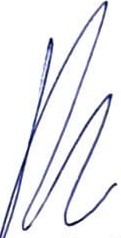 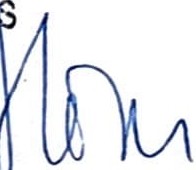 Fričova 104, 263 01 DobříšIČ: 611 00 293Telefon: 318 522 548Ing. V ronika Walmsley jedna elkaMgr. Andre ředitelkaHomová KajgrovaPřílohaObjednávka ze dne 19.09.2022Stránka 2 z 2t,,,lc!1i.!' 00&tJMI/	4. mateřská škola Dobříš, Fričova 104, 263 01 Dobříš	Automax Group s.r.o. K Hájům 1233/2 15000 Praha 5IČO: 43873588 DIČ: CZ-43873588V Dobříši dne 19.9.2022ObjednávkaPro potřebu naší mateřské školy u Vás objednávám následující: Podlahový mycí stroj CT 15B 35 v ceně 72588,- Kč.Vyúčtování prosím fakturou, IČO 611 00 293, číslo účtu u Moneta Money banka Dobříš301022684/0600.Termín dodání do 30.9.2022Děkuji	4. Mateřská škola DobříšFričova 104, 263 01 Dobříš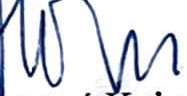 IČ: 611 00 293Telefon: 318 522 548Andrea Homová	ajgrová ředitelka školy